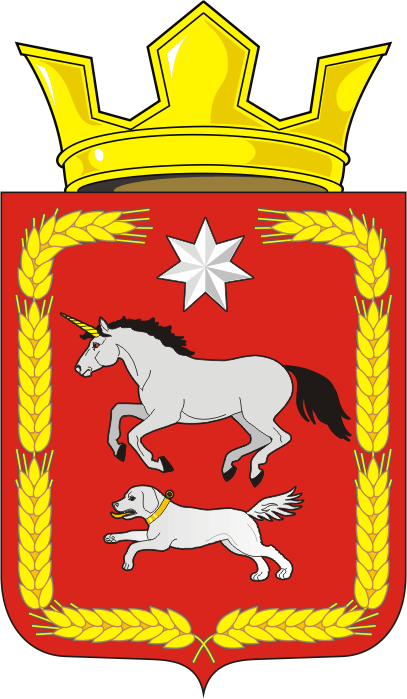 АДМИНИСТРАЦИЯ КАИРОВСКОГО СЕЛЬСОВЕТАСАРАКТАШСКОГО РАЙОНА ОРЕНБУРГСКОЙ ОБЛАСТИП О С Т А Н О В Л Е Н И Е _________________________________________________________________________________________________________15.11.2023 		                              с. Каировка		                             №78–пОб утверждении методики расчета и распределения межбюджетных трансфертов передаваемых районному бюджету из бюджета Каировского сельсовета Саракташского района Оренбургской области на осуществление части полномочий по решению вопросов местного значения в соответствии с заключенными соглашениями на 2024 год и на плановый период 2025 и 2026 годов В соответствии с п. 4 ст.15 Федерального Закона от 06.10.2003 № 131–ФЗ «Об общих принципах организации местного самоуправления в Российской Федерации», со статьей 184.2 Бюджетного кодекса РФ, в целях подготовки проекта местного бюджета на 2024 год и на плановый период 2025 и 2026 годов:Утвердить методику расчета и распределения межбюджетных трансфертов передаваемых районному бюджету из бюджета Каировского сельсовета Саракташского района Оренбургской области на осуществление части полномочий по решению вопросов местного значения, в соответствии с заключенными соглашениями на 2024 год и на плановый период 2025 и 2026 годов, согласно Приложению.2. Контроль за выполнением настоящего постановления оставляю за собой. 3. Настоящее постановление вступает в силу со дня его подписания и подлежит размещению на сайте администрации Каировского сельсовета.Глава сельсовета                                                                      А.Н. ЛогвиненкоРазослано: прокуратуре района, в дело, бухгалтеруПриложение  к постановлению администрации Каировского сельсовета Саракташского районаОренбургской областиот 15.11.2023 №78–п Методика расчета и распределения межбюджетных трансфертов передаваемых районному бюджету из бюджета Каировского сельсовета Саракташского района Оренбургской области на осуществление части полномочий по решению вопросов местного значения, в соответствии с заключенными соглашениями на 2024 год и на плановый период 2025 и 2026 годовМежбюджетные трансферты по передаче части переданных в район полномочий Каировского сельсовета предоставляются Администрации Саракташского района на покрытие затрат, связанных с выполнением полномочий местного значения, в соответствии с заключенными соглашениями на 2024 год и плановый период 2025 и 2026 годов. Порядок определения и предоставления ежегодного объема межбюджетных трансфертов:1. Иные межбюджетные трансферты, передаваемые районному бюджету из бюджетов поселений на осуществление части полномочий по подготовке документов и расчетов, необходимых для составления проектов бюджета, исполнения бюджета сельских поселений и полномочий по ведению бюджетного учета и формированию бюджетной отчетности на 2024 год и плановый период 2025 и 2026 годов.1.1. Трансферты имеют строго целевое назначение и расходуются  на цели, указанные в пункте 1 настоящей методики.Размер трансфертов сельского поселения району определяется по формуле:W= (R+K) x N, гдеW – объем трансфертов R – месячные затраты на текущие расходы (оплата работ и услуг, основные средства и расходные материалы)K – заработная плата с начислениямиN – количество месяцев2. Иные межбюджетные трансферты, передаваемые районному бюджету из бюджетов поселений на финансовое обеспечение части полномочий по организации досуга и обеспечению жителей услугами организации культуры и библиотечного обслуживания на 2024 год и плановый период 2025 и 2026 годов.2.1.Трансферты имеют строго целевое назначение и расходуются  на цели, указанные в пункте 2 настоящей методики.Размер трансфертов сельского поселения району определяется по формуле:W= (R+K) x N, гдеW – объем трансфертов R – месячные затраты на текущие расходы (прочие услуги (подписка), прочие расходы, материальные запасы)K – заработная плата с начислениямиN – количество месяцев3. Иные межбюджетные трансферты, передаваемые районному бюджету из бюджетов поселений на осуществление части полномочий по решению вопросов местного значения в соответствии с заключенными соглашениями по внешнему муниципальному финансовому контролю на 2024 год и на плановый период 2025 и 2026 годов. Объем межбюджетных трансфертов, предоставляемых из бюджета поселения в бюджет района на осуществление полномочий, предусмотренных Соглашением, определяется по следующей формуле:С i = ФОТ / Н * Нi + К., где:i – соответствующее муниципальное поселение;ФОТ – фонд оплаты труда с начислениями, за 1 год инспектора Счетной палаты;Н – численность населения поселений, передавших полномочия  по данным статистического учета на первое число финансового года в котором подписывается соглашения на следующий финансовый год;Нi – численность населения одного поселения по данным статистического учета на первое число финансового года, в котором подписывается соглашения на следующий финансовый год.К – коэффициент,  руб. –  расходы на обучение, мед. осмотр,  материально-техническое обеспечение, в состав которого входят канцелярские товары, бумага, картриджи для принтеров, обслуживание вычислительной техники и оргтехники и пр.3.1.Трансферты имеют строго целевое назначение и расходуются  на цели, указанные в пункте 3 настоящей методики.4. Иные межбюджетные трансферты, передаваемые районному бюджету из бюджетов поселений на осуществление части полномочий по решению вопросов местного значения в соответствии с заключенными соглашениями по осуществлению муниципального земельного контроля на 2024 год и на плановый период 2025 и 2026 годов.4.1.Трансферты имеют строго целевое назначение и расходуются  на цели, указанные в пункте 4 настоящей методики.Размер трансфертов сельского поселения району определяется по формуле:W= (R*K), гдеW – объем трансфертов R – площадь в га сельсоветаK – норматив отчислений на 1 га5. Иные межбюджетные трансферты, передаваемые районному бюджету из бюджетов поселений на осуществление части полномочий по решению вопросов местного значения в соответствии с заключенными соглашениями по внутреннему муниципальному финансовому контролю на 2024 год и на плановый период 2025 и 2026 годов.5.1. Трансферты имеют строго целевое назначение и расходуются  на цели, указанные в пункте 5 настоящей методики.Размер трансфертов сельского поселения району определяется по формуле:Рмбт =ФОТ/Ч*Чi+200руб.Где: Рмбт – размер межбюджетных трансфертов;ФОТ – среднемесячный фонд оплаты труда специалиста внутреннего муниципального финансового контроля, руб.;Ч – Численность муниципального образования район, чел.;Чi – численность населения i–того поселения, чел.;200руб. – расходы на материально–техническое обеспечение, в состав которого входят канцелярские товары, бумага, картриджи для принтеров, обслуживание вычислительной техники и оргтехники, оплата услуг связи и пр.6. Иные межбюджетные трансферты, передаваемые районному бюджету из бюджетов поселений на осуществление части полномочий по подготовке проекта Устава муниципального образования, проектов муниципальных правовых актов о внесении изменений и дополнении в Устав муниципального образования, проектов муниципальных правовых актов на 2024 год и на плановый период 2025 и 2026 годов.6.1. Трансферты имеют строго целевое назначение и расходуются на цели, указанные в пункте 6 настоящей методики.Размер трансфертов сельского поселения району определяется по формуле:Рмбт =ГФОТ/Ч*Чi+8000руб.Где: Рмбт – размер межбюджетных трансфертов;ГФОТ – годовой фонд оплаты труда юриста по работе с поселениями, руб.;Ч – Общая численность населения сельских советов, передающих полномочия, чел.;Чi – численность населения Каировского сельсовета, чел.;8000руб. – на обеспечение рабочего места юриста по работе с поселениями.